Grundschule Karl-Kreuter-SchuleAm Brückelgraben 91  		67071 Ludwigshafen a. Rh.Tel.: 0621 / 504 – 422510	Fax: 0621 / 504 – 422598	E-Mail: info@kks-lu.de 	Homepage: http://kks-lu.deLudwigshafen, 13.12.173. Elternbrief im Schuljahr 2017/18Liebe Eltern,im letzten Elternbrief 2017 möchte ich auf das hinter uns liegende Kalenderjahr in der Karl-Kreuter-Schule schauen. Zum ersten Mal haben wir im Januar für die Lehrer-Eltern-Schüler-Gespräche einen Elternsprechtag mit Elterncafé durchgeführt. Das möchten wir fortführen. Sie werden dazu von den Klassenleitungen mit Ihrem Kind eingeladen. Den Termin finden Sie am Ende dieses Briefes. Tradition haben an unserer Schule folgende Aktionen:Das Faschingstreiben in der Turnhalle, zu dem alle Kinder verkleidet zur Schule kommen dürfen.Der Lesewettbewerb in den letzten Wochen vor den Sommerferien, bei dem die Klassensieger der einzelnen Stufen gegeneinander antreten. Sehr gefreut hat uns, dass der Sieger unseres Lesewettbewerbs der 3. Klassen, Ben Frühauf, auch Sieger des Lesewettbewerbs im Stadtentscheid wurde.Der Eltern-Kind-Nachmittag mit Schulhausrallye für unsere künftigen Schulanfänger sowie deren Einschulungsfeier, bei der die 2. Klassen die Kinder mit einem kleinen Theaterstück begrüßen. Da wir dieses Schuljahr vier erste Klassen haben, haben wir erstmals zwei Feiern veranstaltet.Während die Kinder ihre erste Unterrichtsstunde besuchen, bietet unser Förderverein für die Eltern der Schulanfänger ein Elterncafé an.Die Verabschiedung der Viertklässler am letzten Schultag des Schuljahres von ihren Schulkameraden und ihren Lehrkräften mit szenischen Spielen und sportlichen Darstellungen.Das Adventssingen, das nach jedem Adventssonntag am Montagmorgen auf dem Schulhof statt, wenn es das Wetter zulässt.Die Lesenachmittage dienstags von 14.45 Uhr bis 16.00 Uhr, die Frau Platen mit einigen engagierten Lesemüttern in unserer Schülerbibliothek anbietet. Hierzu möchte ich nochmal alle Kinder sehr herzlich einladen.Besonders erwähnen möchte ich auch unsere Gottesdienste zu Schuljahresbeginn, vor den Weihnachtsferien und zum Schuljahresabschluss.Höhepunkte des Jahres 2017 waren:Unser Schulfest mit verschiedenen Aktivitäten unter dem Motto „Spiel und Spaß in der Karl-Kreuter-Schule“. Für die Bewirtung mit Speisen und Getränken sorgte unser Schulelternbeirat unter Leitung ihrer Vorsitzenden Frau Löcher. Unterstützt wurde sie von den Schulelternbeiratsmitgliedern, unserer Fördervereinsvorsitzende Frau Platen, den Klassenelternsprechern und vielen hilfsbereiten Eltern. Dies war auch die letzte Aktivität des Schulelternbeirates der Jahre 2015 bis 2017. Er wurde vor den Herbstferien verabschiedet. Die Schulgemeinschaft möchte sich auf diesem Weg nochmal für sein Engagement bedanken. Für die Schuljahre 2017/18 und 2018/19 amtiert ein neues Gremium mit der Schulelternbeiratsvorsitzenden Frau Platen. Sie ist auch die Vorsitzende unseres Fördervereins.Der Spendenlauf unserer Schüler vor den Herbstferien. Dabei haben unsere Kinder einen Spendenbetrag von 3393,20 € erlaufen. Davon erhielt der „Dachverband der Clowns in Medizin und Pflege e.V.“ 2714,56 € und 678,64 € unser Förderverein.  An dieser Stelle ein ganz großes Lob an unsere Schüler für ihr Engagement und an alle, die die Kinder durch ihre Spende unterstützt haben.Die Aufführung von „Das Dschungelbuch“ in unserer Turnhalle vom Frankenthaler Theater „Alte Werkstatt“. Zum Schluss noch unsere sportlichen Erfolge bei den Wettkämpfen der Ludwigshafener Grundschulen. Wir freuen uns überden 1. Platz beim DLRG-Wettbewerb der Drittklässler des Schuljahres 2015/16.den 3. Platz beim Gerätevergleichswettkampf der Ludwigshafener Grundschulen. den 1. Platz beim Hallenhandballturnier.den 4. Platz beim Mädchenfußballturnier.den 2. Platz beim Stadionsportfest. Außerdem haben wieder viele Schüler erfolgreich das Sportabzeichen in Bronze, Silber oder Gold abgelegt, was vom Sportbund immer mit einer finanziellen Zuwendung an die Schule belohnt wird.Nun möchte ich mich und das Kollegium ganz herzlich bei allen Helfern bedanken. Nur mit Ihrer Hilfe, liebe Eltern, sind die Aktivitäten der Klassen sowie der Schule im Sinne von Gestaltung eines Schullebens möglich. Um mit Henry Ford zu sprechen:Zum Jahresabschluss will ich Sie jetzt an die nächsten Termine erinnern:Unser Adventsgottesdienst findet dieses Jahr am letzten Schultag vor den Weihnachtsferien am Donnerstag, den 21.12.17um 8.00 Uhrin der katholischen Kirche Hl. Familiestatt.Dazu sind alle Eltern und die Ethikkinder herzlich eingeladen. Für Ethikkinder, die nicht am Gottesdienst teilnehmen, beginnt der Unterrichtstag um 8.50 Uhr mit dem Betreuten Frühstück. Kann Ihr Kind nicht zu Hause bleiben, wird es nach vorheriger Anmeldung in der Schule betreut. Bitte füllen Sie für unsere Planung dazu den Anhang dieses Briefes aus.Der Unterricht schließt am 21.12.17 für alle Kinder um 12.00 Uhr. Die Betreuende Grundschule findet wie gewohnt statt.Der erste Schultag nach den Weihnachtsferien ist Mittwoch, der 10.01.18.Am Samstag, dem 20.01.17 (Datum korrigiert) findet von 9.00 bis 13.00 Uhr unser Elternsprechtag zur Durchführung der Lehrer-Eltern-Schüler-Gespräche statt.An diesem Tag lädt der Schulelternbeirat zu einem Elterncafé im Pavillon der Betreuenden Grundschule (am Zugang zum Schulgelände) ein.Alle Eltern sind willkommen, auch wenn ihr Gesprächstermin an einem anderen Tag stattfindet oder wenn sie Kuchen fürs Wochenende mitnehmen möchten. Ich bitte um Unterstützung des Schulelternbeirats in Form von Kuchenspenden und Helfern.Die Halbjahreszeugnisse (betrifft nur die 3. bis 4. Klassen) werden am Freitag, den 26.01.18 ausgegeben. An diesem Tag endet der Unterricht für alle Klassenstufen spätestens um 12.00 Uhr.VerschiedenesFundsachen: Bitte schauen Sie vor den Weihnachtsferien im Büro des Hausverwalters nach, ob von Ihrem Kind etwas dabei ist. Nach den Weihnachtsferien werden wir die Sachen wieder spenden. Wir wünschen allen Kindern und Eltern eine schöne Adventszeit, ein frohes Weihnachtsfest und einen guten Start ins neues Jahr 2018 sowie erholsame Weihnachtsferien.Mit freundlichen GrüßenGabriele BettagRektorin------------------------------------zurück an die Klassenleitung bis spätestens Montag, 18.12.17-------------------------Ich/Wir habe/n den 3. Elternrundbrief im Schuljahr 2017/18 zur Kenntnis genommen.□ Mein/Unser Kind besucht den Ethikunterricht und □ darf den Adventsgottesdienst besuchen.□ kommt zur 2. Unterrichtsstunde um 8.50 Uhr.□ soll nicht zum Adventsgottesdienst gehen und braucht während dieser Zeit eine      Betreuung._________________________________			_______________________Name des Kindes, Klasse							Unterschrift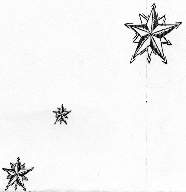 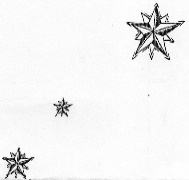 